Информационное письмоУважаемые коллеги! Челябинский филиал Российской академии народного хозяйства и государственной службы при Президенте Российской Федерации совместно сСанкт-Петербургским государственным университетом Телекоммуникаций им. Профессора М. А. Бонч-Бруевича Кубанским государственным университетомЮжно-Уральским государственным гуманитарно-педагогическим университетом10 февраля 2022 г. проводитIХ Международную научно-практическую конференциюПРОФИЛЬНОЕ И ПРОФЕССИОНАЛЬНОЕ ОБРАЗОВАНИЕ В УСЛОВИЯХ СОВРЕМЕННОГО ПОЛИКУЛЬТУРНОГО ПРОСТРАНСТВАЦель конференции: Обсуждение актуальных вопросов развития поликультурного образовательного пространстваНачало конференции: 10:00 МСКПрограмма конференции: ✓Экспертная дискуссия на тему: Риски неравенства в дистанционном образовании.Модераторы:Шаронова Виктория Борисовна, заведующая кафедрой лингвистики и профессиональной коммуникации ЧФ РАНХиГС, кандидат педагогических наук, доцент;Яшина Ольга Сергеевна, старший преподаватель кафедры лингвистики и профессиональной коммуникации  ЧФ РАНХиГС.В рамках экспертной дискуссии планируется обсуждение следующих вопросов:преимущества, проблемы и перспективы дистанционного образования (в том числе в условиях пандемии COVID-19);эффективная модель дистанционного обучения;педагогические технологии;роль преподавателя в дистанционном образовании;роль студента в дистанционном образовании.✓ Демонстрация видеоинтервью с заместителем председателя предметной комиссии по иностранным языкам, методистом, учителем иностранных языков МАОУ «ОЦ НЬЮТОН» г. Челябинска Рытвинской Ольгой Алексеевной.Тема интервью: «Влияние процесса оптимизации дистанционного образования на учебный процесс».Интервьюер: Лескина Седа Витальевна, профессор кафедры лингвистики ипрофессиональной коммуникации ЧФ РАНХиГС, доктор филологических наук, доцент.✓ Экспертный доклад  Земляковой Ксении Владимировны, кандидата филологических наук, доцента кафедры иностранных языков Санкт-Петербургского государственного университета телекоммуникаций им. проф.  М. А. Бонч-Бруевича;Кульназаровой Анастасии Витальевны, кандидата политических наук, доцента кафедры социально-политических наук, Санкт-Петербургского государственного университета телекоммуникаций им. проф. М. А. Бонч-Бруевича Тема доклада: Учебный курс «Медиа текст на иностранном языке» (разработка и реализация в условиях нового образовательного пространства). Проект поддержан Благотворительным Фондом Владимира Потанина в 2021 году.✓Экспертный доклад Кульназаровой Анастасии Витальевны, кандидата политических наук, доцента кафедры социально-политических наук             Санкт-Петербургского государственного университета телекоммуникаций им. проф. М. А. Бонч-Бруевича Тема доклада: Опыт реализации образовательных проектов в рамках программы Erasmus+.Рассчитываем на Вашу заинтересованность и приглашаем принять участие в работе конференции!	Форматы участия Очное участиеОчное участие в формате онлайн (для участия в конференции необходимо подключиться в программе Zoom по следующей ссылке: https://us06web.zoom.us/j/86068331686?pwd=Qm1wNTZyWnRHVktjN3I1dmlHd2p0Zz09, идентификатор конференции: 860 6833 1686, код доступа:185412)Заочное участие (публикация в онлайн журнале / сборнике).Место проведения конференции: Челябинский филиал РАНХиГС, г. Челябинск, ул. Комарова, 41. Заинтересованным лицам для участия в конференции предлагаем в срок до17 января 2022 года направить текст статьи и информационную карту на адрес электронной почты: lipk@chel.ranepa.ru.Координаты оргкомитета и контактная информация:по всем организационным вопросам Вы можете обратиться по следующим телефонам:
+7(351)243-09-72, +7(950)743-47-28, Шаронова Виктория Борисовна,+7(919)341-92-03, Яшина Ольга Сергеевна,  e-mail: lipk@chel.ranepa.ru.В сборнике материалов конференции приглашаем опубликовать статьи по следующим направлениям:Коммуникация и информация в поликультурном пространствеСовременные методы и информационные технологии в подготовке и переподготовке профессиональных кадровЯзык, литература, культура и современные глобализационные процессыСовременное языкознание в поликультурном пространствеЯзыковой этикет и культура речи как фактор оптимизации профессионально-деловой коммуникации кадровМежкультурная коммуникация в культурно-исторической ретроспективе и в современной  политикеЭтнокультурные взаимодействия в многонациональном пространствеМетодическое, дидактическое и психологическое обеспечение профильного и профессионального образованияПравовая культура в условиях глобализацииТребования к оформлению статей По результатам рецензирования присланные статьи будут опубликованы в электронном сборнике материалов конференции. Все статьи, присланные на конференцию и прошедшие рецензирование, будут постатейно размещены в базе Российского индекса научного цитирования (РИНЦ) Научной электронной библиотеки elibrary.ru.К тексту статьи в сборнике материалов конференции следующие требования:Текст статьи представляется на русском языке объемом до 7 стр., включая УДК, сведения об авторе, аннотацию, ключевые понятия, список литературы. Файл должен читаться в формате *.doc, *.docx (MicrosoftOfficeWord). Шрифт Times New Roman Cyr, № 14. Межстрочный интервал – одинарный. Поле со всех сторон 20 мм. Абзацный отступ 1,25 см. Текст следует отформатировать по ширине, без переносов. 2. В тексте шрифтовые выделения производятся светлым курсивом. Заголовки и подзаголовки набираются полужирным шрифтом. 3. Иллюстративные материалы (рисунки, чертежи, графики, диаграммы, схемы) выполняются с помощью графических электронных редакторов. Все рисунки должны иметь последовательную нумерацию, а также название. 4. Цифровые данные оформляются в таблицу. Каждая таблица должна иметь порядковый номер и название. Нумерация таблиц – сквозная. Сокращения слов в таблицах не допускаются, за исключением единиц измерения. Электронный вариант каждой таблицы и рисунка дублируется также в отдельных файлах.5. В начале статьи указывается УДК. На русском и английском языках: фамилия и инициалы автора, название статьи, аннотация, ключевые слова (не более пяти). 6. Ссылки на научную литературу оформляются по тексту в квадратных скобках (например, [7, с. 27]), в конце статьи – список научных источников в алфавитном порядке (сначала российские, затем зарубежные источники). 7. Ссылки на законодательство, статистическую информацию, публицистическую литературу, а также уточнения следует давать оформлять постранично (в виде сносок) с помощью автоматической цифры.  8. Ссылки оформляются в соответствии с требованиями ГОСТ 7.0.5-2008 «Библиографическая ссылка. Общие требования и правила составления». 9. Для нормативных актов указывается начальная и последняя редакция.10. Помимо текста статьи, автором представляются в электронном виде на русском и английском языках сведения об авторе: фамилия, имя и отчество автора (полностью), место работы (учебы), занимаемая должность, ученая степень и звание (если имеются), город, адрес электронной почты (e-mail).Файл № 2: Информационная карта1. Название статьи (на русском и английском языках)2. Краткая (2–3 предложения) аннотация (на русском и английском языках)3. Ключевые понятия (не более семи)(на русском и английском языках)4. Сведения об авторе - Ф.И.О. (полностью), должность и место работы или учебы, ученая степень, ученое звание (на русском и английском языках)5. Почтовый̆ адрес с индексом6. Адрес электронной̆ почты7. ИННУважаемые коллеги! Сбор статей осуществляется до 17 января 2022 года.Статьи следует присылать  на адрес электронной почты: lipk@chel.ranepa.ru.К тексту должна быть приложена копия квитанции об оплате организационного взноса (сканированный вариант).Для своевременной подготовки сборника необходимо перечислить организационный взнос в размере 700 руб., в том числе НДС (20%) (НДС обязательно указывать в платёжном поручении) по реквизитам, указанным ниже:Банковские реквизиты Челябинского филиала РАНХиГС:ИНН 7729050901, КПП 745243001УФК по Челябинской области (Челябинский филиал РАНХиГСл/сч. 20696У14310)р/сч. 03214643000000016900Отделение Челябинск, г.ЧелябинскБИК 017501500в поле 104 платежного поручения указывать КБК 00000000000000000130в графе «Назначение платежа» указывать: П. 11. «Орг. взнос за конференцию ЛиПК, в том числе НДС 20%».ОКТМО 75701380ОГРН 1027739610018ОКПО 31176968Образец оформления статьи, ссылок, списка литературы       УДК 329.273                                                                                                                И. И. Иванов НАЗВАНИЕ СТАТЬИАннотация. Текст текст текст текст текст текст текст текст текст текст текст текст текст текст текст текст текст текст текст текст текстКлючевые слова: текст, текст, текст, текст                                                                                                                                                I. I. IvanovАRTICLE TITLE IN ENGLISHAbstract: Text text text text text text text text text text text text text text text text text text text text text text text text text text text text text. Key words: text, text, text. Текст статьи Текст текст текст текст текст текст текст текст [2, с. 22-23]. Текст текст текст текст текст текст текст текст текст текст текст текст текст текст текст текст текст текст текст текст текст. Библиографический список1. Бьюкенен А. Сецессия: право на отделение, права человека и территориальная целостность государства. URL: http://old.sakharov-center.ru/publications/sec/004.html (дата обращения: 08.11.2016).2. Гонтарь Н.В. Сецессия как проявление отчуждения общества и государства // Политическая концептология. 2015. № 3. С. 69-80.3. Горовиц Д. Разрушенные основания права сецессии // Власть. 2013. № 11. С. 189-191.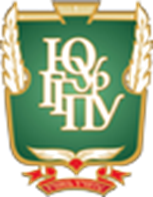 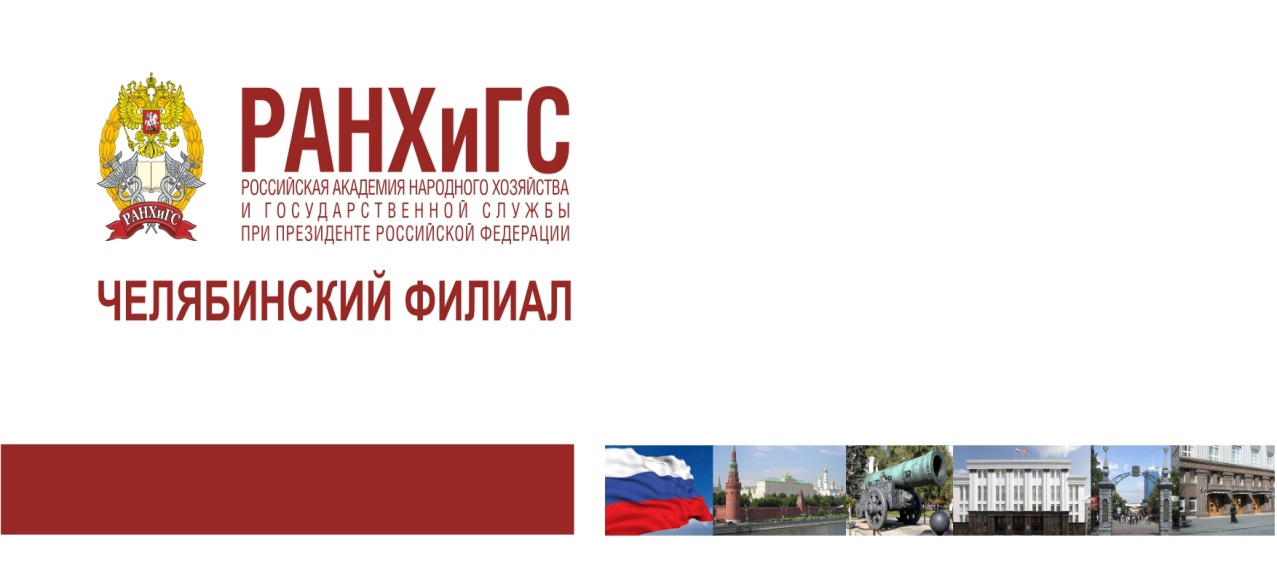 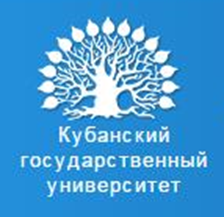 